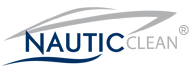 18 – Teak Step 2 In unserem Labor speziell entwickelt und getestet um Teak aufzufrischen und um ihm sein schönes ursprüngliches Aussehen zu verleihen. Zwei Phasen: Teak Step 1 – Teak Step 2 Gebrauchsanweisung: Pur oder zu 50% mit Wasser verdünnt, je nach Aussehen des Teaks,  welches vorab mit dem T17 Teak Step 1 gereinigt  wurde, auftragen. Um die Oberfläche nicht zu beschädigen, spülen Sie das Produkt reibend mit Hilfe einer Deckbürste in Richtung Fasern  ab. Gefahr: Enthält: < 5% nichtionischer oberflächenaktiver Stoff Bei Hautkontakt (oder Haare): Sofort betroffene Kleidung ausziehen, waschen Sie die Haut ab oder duschen Sie sofort. Bei Kontakt mit Augen: Spülen Sie vorsichtig das Auge während mehreren Minuten aus. Entfernen Sie Kontaktlinsen falls diese leicht zu entfernen sind. Spülen Sie weiter. Rufen Sie sofort einen Arzt an. Produkt unter Verschluss halten. Produkt gemäss Vorschriften entsorgen.Importateur :  VPR SYSTEM SARL    -   1 chemin de la Brasiere  -1251 GY    +4122759.09.79 www.vidonne-system.ch                                 contact@vidonne-system.ch 